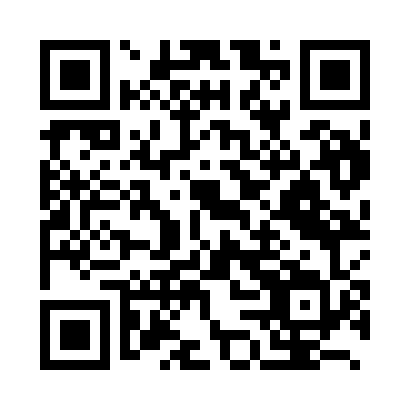 Prayer times for Nakanoshima, JapanWed 1 May 2024 - Fri 31 May 2024High Latitude Method: NonePrayer Calculation Method: Muslim World LeagueAsar Calculation Method: ShafiPrayer times provided by https://www.salahtimes.comDateDayFajrSunriseDhuhrAsrMaghribIsha1Wed4:115:3812:183:546:588:192Thu4:105:3712:183:546:588:203Fri4:095:3612:173:546:598:214Sat4:085:3512:173:547:008:225Sun4:075:3512:173:547:008:236Mon4:065:3412:173:547:018:247Tue4:055:3312:173:547:028:258Wed4:045:3212:173:547:028:259Thu4:035:3112:173:547:038:2610Fri4:025:3112:173:537:048:2711Sat4:015:3012:173:537:048:2812Sun4:005:2912:173:537:058:2913Mon3:595:2912:173:537:058:3014Tue3:585:2812:173:537:068:3115Wed3:575:2712:173:537:078:3216Thu3:565:2712:173:537:078:3217Fri3:555:2612:173:537:088:3318Sat3:555:2612:173:537:098:3419Sun3:545:2512:173:537:098:3520Mon3:535:2512:173:537:108:3621Tue3:525:2412:173:537:108:3722Wed3:525:2412:173:537:118:3823Thu3:515:2312:173:537:128:3824Fri3:505:2312:173:537:128:3925Sat3:505:2212:183:537:138:4026Sun3:495:2212:183:547:138:4127Mon3:485:2212:183:547:148:4228Tue3:485:2112:183:547:158:4229Wed3:475:2112:183:547:158:4330Thu3:475:2112:183:547:168:4431Fri3:465:2112:183:547:168:45